Муниципальное общеобразовательное учреждение Кавская начальная общеобразовательная школа                    УтверждаюДиректор МОУ Кавская НОШЮ.С. Васильева ___________2023-2024 уч.годПлан работы с одаренными детьми  2023 -2024 учебном годуЦель: объединение усилий педагогов, родителей, с целью создания благоприятных условий для реализации творческого потенциала детей.Задачи:Создание оптимальных условий для выявления поддержки и развития одаренных детей.Реализация принципа личностно-ориентированного подхода в обучении и воспитании учащихся с повышенным уровнем обучаемости.Пропаганда интеллектуальных ценностей и авторитета знаний.Содержание и формы работы:Выявление одаренных и талантливых детейВыявление одаренных и талантливых детей;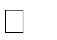 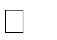 Создание системы взаимодействия с  учреждениями дополнительного образования Лихославльского м/о, родителями ( законными представителями) учащихся для выявления и воспитания одаренных детей.Создание банка данных «Одаренные дети».Анализ особых успехов и достижений учащихся;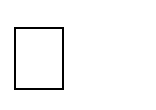 Предметные недели;Проектно-исследовательская  деятельность;Участие обучающихся в кружках и секциях по интересам;Помощь одаренным учащимся в самореализации их творческой направленностиСоздание для ученика ситуации успеха и уверенности, через индивидуальное обучение и воспитание;организация научно-исследовательской деятельности;организация и участие в интеллектуальных играх, творческих конкурсах, предметных олимпиадах, научно-практических конференциях;разработка и реализация межпредметных научно-исследовательских проектов; изготовление компьютерных презентаций, видеороликов, исследований.Контроль над развитием познавательной деятельности одаренных школьников тематический контроль знаний в рамках учебной деятельности; контроль за обязательным участием одаренных и талантливых детей в конкурсах разного уровня;Поощрение одаренных детей Публикация в СМИ, на сайте школы; Награждение.Содержание работыСрокиОтветственныеВыход1.Составление списка детей с повышенными учебными способностями с указаниемпредмета или направленияСентябрь, 2023г.Кл. рук. 1-4 клСписок2.Диагностика учебных способностей учащихся развития каждогомотивированного ребенкаСентябрь 2023г.Май 2024г.КлассныеруководителиАнализ3.Проведение школьных предметных олимпиад  2-4  классыСентябрь- ноябрь2023г.Кл.руководителиДиректор Ст.воспитательПриказы, справки, отчеты, совещания при директоре, заседания МО4.Планирование индивидуальной работы с детьми  сповышенными учебными способностями на урокеПостоянноКл.руководит.Посещение и анализ уроков5.Организация кружковой работы по интересам, дополнительных образовательных услугСентябрь - майУчителя нач.классовПриказы, справки, договоры6.Привлечение  одаренных,мотивированных учащихся к осуществлению помощи слабоуспевающим в классеПостоянноКл. рук.Наблюдение, собеседование, анализ7.Участие в муниципальных,  предметных олимпиадах1-4  классыНоябрь- декабрь 2023г.Март-апрель 2024г.кл. рук.Приказы, справки, заявки, отчет, списки,совещание при директоре8.Участие в районных конкурсахпо предметам2023г-2024уч.годУчителя нач.клПриказ, заявки9.Контроль за соблюдением здоровьесберегающих технологий в работе с детьмиПостоянноПедколлектив школыПосещение уроков,Кружков.10.Проведение педагогическихконсультаций с родителями по вопросам: круг интересов учащихся, трудности в учёбе, индивидуальных способностей.В течение годаРуководитель МО, кл.руковод.Приказ.11.Консультации с учителями – предметниками по вопросамуспеваемости,В течение учебногогода годаДиректор МОУ